Komm mit—Vorschau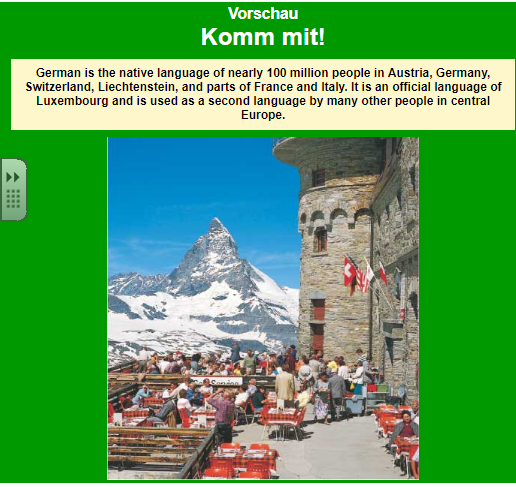 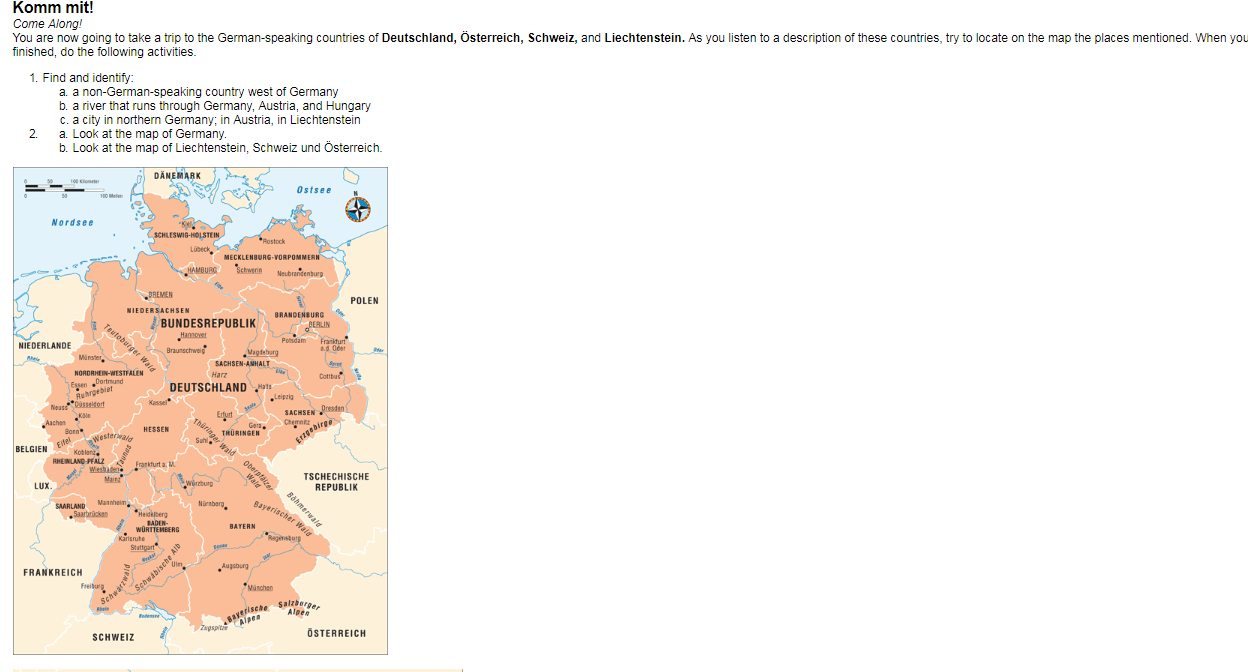 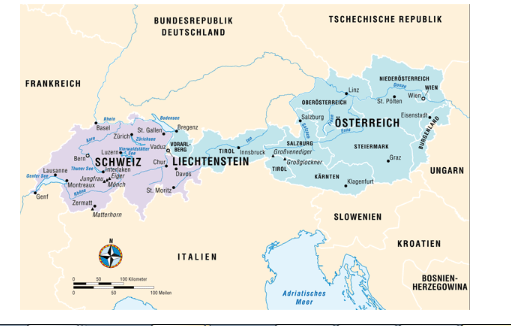 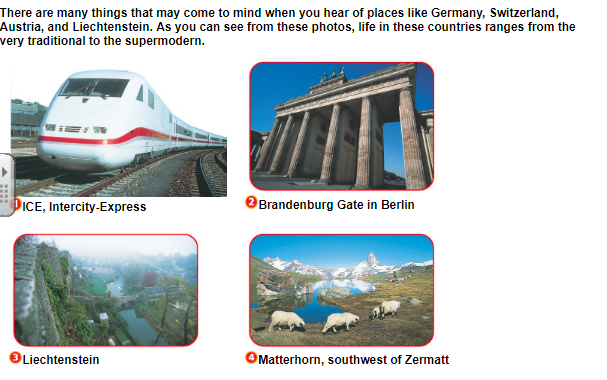 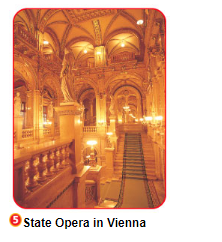 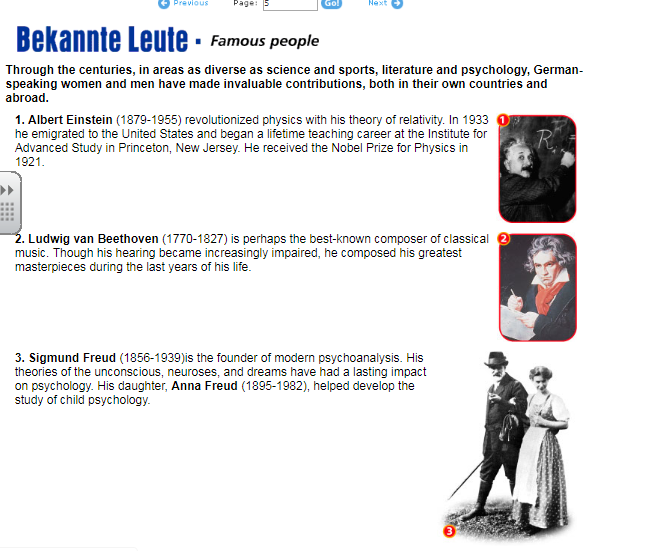 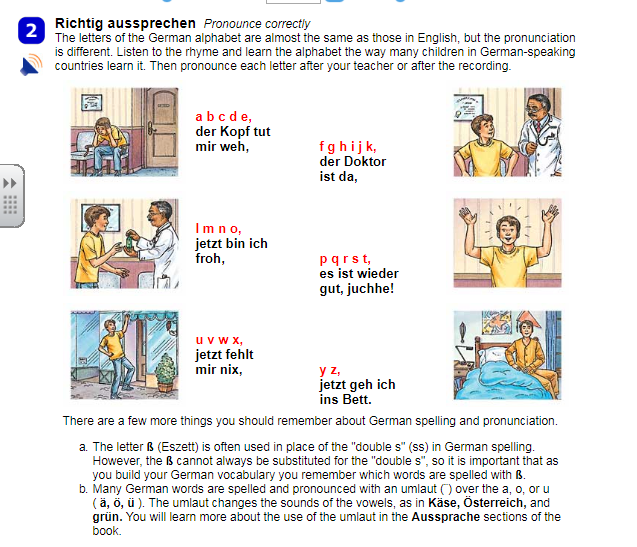 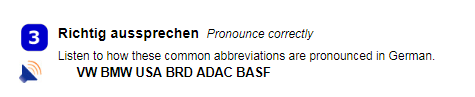 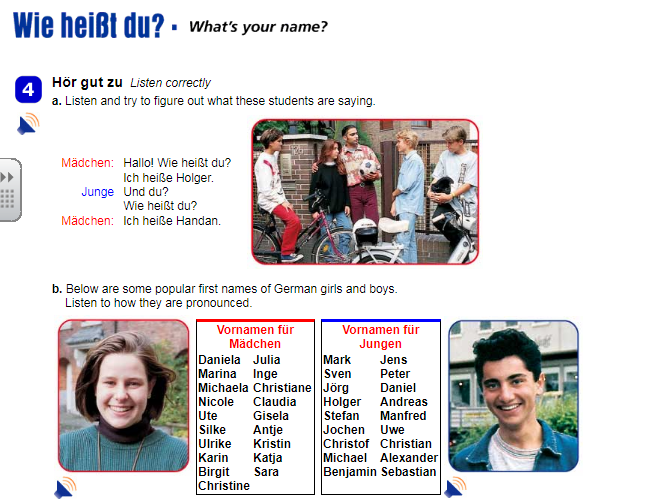 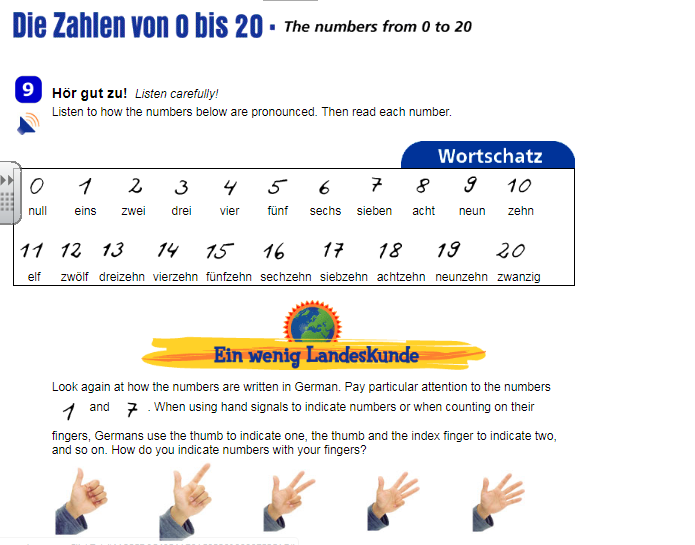 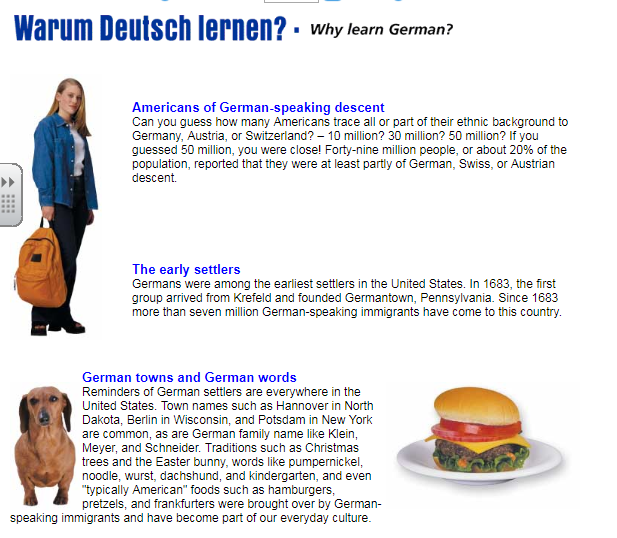 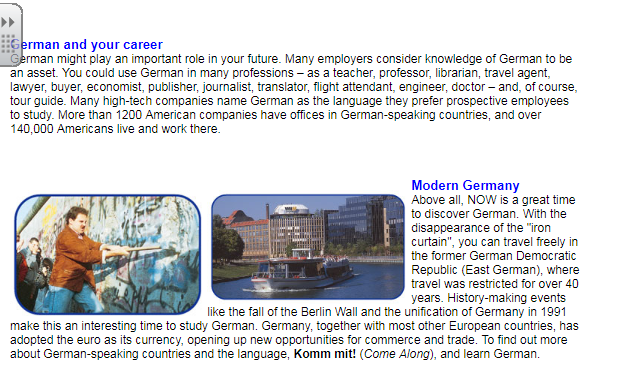 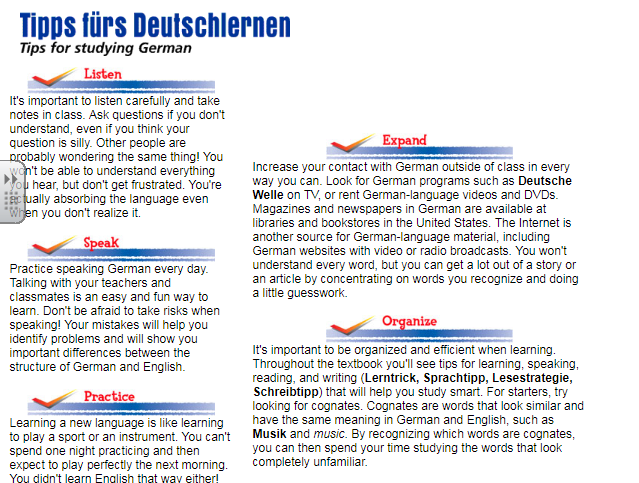 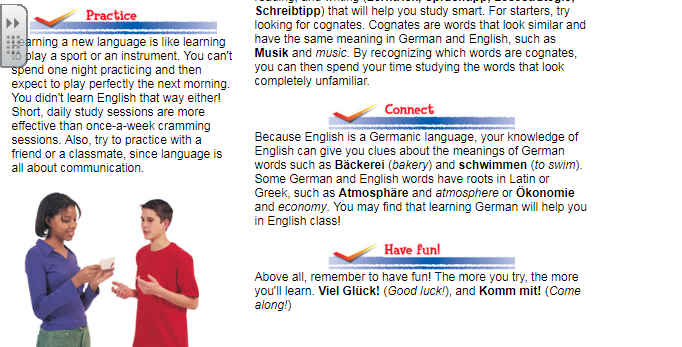 